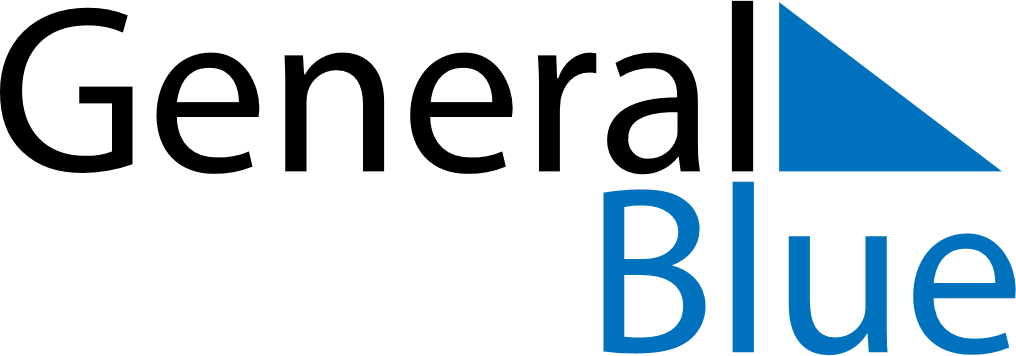 March 2029March 2029March 2029March 2029March 2029March 2029South KoreaSouth KoreaSouth KoreaSouth KoreaSouth KoreaSouth KoreaMondayTuesdayWednesdayThursdayFridaySaturdaySunday1234Independence Movement Day5678910111213141516171819202122232425262728293031NOTES